Düsseldorf/Cottbus, 05.10.201710.000 Euro! Cottbuser fliegt nach KubaLast but not least, Lausitz: Cottbus ist die Heimat des letzten Straßenpreis-Gewinners der September-Ziehung. Ralph Berger hat dank seines Postcodes 03048 LB 10.000 Euro gewonnen. Das Team der Deutschen Postcode Lotterie überraschte ihn persönlich mit dem Gewinnscheck.Der 53-Jährige Teilnehmer, der in dem Cottbuser Stadtteil Spremberger Vorstadt wohnt, bekam nun Besuch von Postcode-Moderator Felix Uhlig, der nicht nur Glückwünsche, sondern auch einen goldenen Scheck im Gepäck hatte. Ralph war überrascht, als das Team an seiner Haustür klingelte. Noch überraschter waren seine Ehefrau Katrin und er, als sie die Summe lasen, die ihm sein Postcode 03048 LB beschert hatte: 10.000 Euro!Der Cottbuser nimmt seit einem halben Jahr an der Soziallotterie teil und hatte bereits sein „Glück bei den normalen Lotterien versucht“, wie er Postcode-Moderator Felix Uhlig berichtete. „Ich habe dann die Werbung der Deutschen Postcode Lotterie im Fernsehen gesehen. Was mir sofort gefallen hat: Ich kann nicht nur Geld gewinnen, ich unterstütze dabei auch soziale Projekte. Daher habe ich mitgemacht.“Lange musste Ralph nicht überlegen, was er mit der Summe anstellen wird. Das Paar reist gerne dorthin, wo es warm ist. Während beide ihren Urlaub bald auf den Kanarischen Inseln verbringen werden, soll es dank des Gewinns im kommenden Jahr noch weiter weg gehen: „Endlich können wir nach Kuba fliegen“, sagte der überglücklicher Cottbuser.30 Prozent für gemeinnützige ProjekteSein Los hat Ralph nicht nur den vierten Straßenpreis der September-Ziehung beschert, es hat auch dabei geholfen, gemeinnützige Projekte in seiner Nähe zu fördern. Bei der Deutschen Postcode Lotterie gehen von jedem Losbeitrag immer 30 Prozent an Förderprojekte aus den Bereichen Natur- und Umweltschutz, sozialer Zusammenhalt und Chancengleichheit. Informationen zu den Projekten und zur Bewilligung von Fördergeldern sind unter www.postcode-lotterie.de/projekte abrufbar.* Der Deutschen Postcode Lotterie ist der Umgang mit personenbezogenen Daten wichtig. Wir achten die Persönlichkeitsrechte unserer Gewinner und veröffentlichen Namen, persönliche Informationen sowie Bilder nur nach vorheriger Einwilligung. Über die Deutsche Postcode LotterieDie Deutsche Postcode Lotterie ist das jüngste Mitglied in der erfolgreichen Familie der europäischen Postcode Lotterien. Im Oktober 2016 ging sie in Deutschland an den Start. Die niederländische ‚Postcode Loterij‘ wurde im Jahr 1989 gegründet, 2005 die ‚Svenska PostkodLotteriet‘ in Schweden und ‚The People’s Postcode Lottery‘ in Großbritannien. Die Deutsche Postcode Lotterie wird von zwei prominenten Botschaftern repräsentiert: Katarina Witt und Kai Pflaume. International werden die Postcode Lotterien von vielen berühmten Persönlichkeiten unterstützt, darunter der ehemalige US-Präsident Bill Clinton, Tennis-Profi Rafael Nadal sowie Schauspieler und Menschenrechtsaktivist George Clooney.Das Prinzip: Mit dem Postcode zum MonatsgewinnBeim Monatsgewinn werden einmalig 250.000 Euro auf alle Lose im gewinnenden Postcode-Bereich verteilt. Zudem gewinnt jedes Los der dazugehörigen Postleitzahl 5.000 Euro – drei Lose kann ein Teilnehmer erwerben und so seinen Gewinn im gezogenen Postleitzahlen-Bereich verdreifachen. 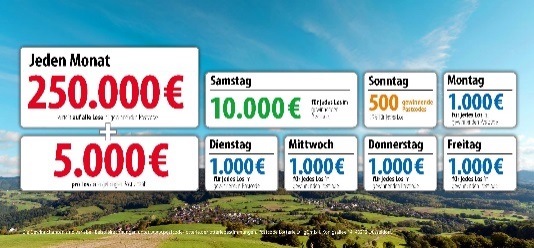 Die Projekte: Gewinnen und zugleich in der Nähe helfenMit einem Los der Deutschen Postcode Lotterie gewinnt auch immer der gute Zweck, denn 30 Prozent des Losbeitrags fließen in gemeinnützige Projekte in der direkten Nähe der Teilnehmer. Ein unabhängiger Beirat unter Vorsitz der ehemaligen Bundestagspräsidentin Prof. Dr. Rita Süssmuth entscheidet über die Auswahl der Projekte aus den Bereichen Bildung, Tier- und Umweltschutz, Kultur und sozialer Zusammenhalt. Weitere Informationen zu unseren Projekten erhalten Sie auf unserer Website www.postcode-lotterie.de/projekte.Die Ziehung: Persönliche Gewinnbenachrichtigung
Hier werden die Gewinner von allen Preisen für den betreffenden Monat ermittelt. Die monatliche Ziehung besteht aus fünf Einzelziehungen. An diesen Ziehungen nehmen sämtliche gültige Lose teil. Die Gewinner werden per Anruf, Brief oder E-Mail über ihren Gewinn informiert. Die Teilnahme ist ab 18 Jahren möglich. Die nächste Ziehung ist am 2. November.Weitere Informationen sowie der Gewinnplan sind auf unserer Website www.postcode-lotterie.de abrufbar. Besuchen Sie uns auch auf Facebook unter www.facebook.com/PostcodeLotterie. Pressekontakt: 
Nicolas Berthold, Pressesprecher
Postcode Lotterie DT gGmbHMartin-Luther-Platz 28D-40212 DüsseldorfTelefon: +49 (0) 211 94283832Mobil: +49 (0) 172 3138886E-Mail: nicolas.berthold@postcode-lotterie.de